Муниципальное Бюджетное Дошкольное Образовательное УчереждениеЦент Развития Ребёнка «Колокольчик» РС(Якутия) п.ХандыгаГеометрическая башняЯковлева Вера АлександровнаВоспитатель 1 категорииМБДОУ ЦРР «Колокольчик» 2020г.Пояснительная запискаАктуальность: Максимальное, эффективное формирование элементарных математических представлений путем использования в работе дидактической игры «Геометрическая башня», выполнение упражнений, задач. Повышение умственной способности, логики мысли, действий и рассуждений, сообразительности и смекалки, пространственных представлений.Цель: Учить детей выстраивать «башню» согласно заданной схемы. Формировать элементарные математические представления детей дошкольного возраста в соответствии с современными требованиями с использованием дидактических игр для развития памяти, внимания, воображения, логического мышления.Задачи:-Закрепление знаний о числе, форме и пространстве как основы математического развития.-Формирование навыков и умений в счёте, моделировании, овладении математической терминологией.- Развитие познавательных интересов и способностей, логического мышления, общее развитие ребёнка.- Формирование и развитие общих приёмов в умственной деятельности (сравнение, классификация, обобщение и другие).-Активизировать пассивный и активный словарь детей. -Воспитывать аккуратность, усидчивость.Игровой материал и наглядные пособия: Основы для выстраивания «башни», набор цветных схем с изображением геометрических фигур, детали в виде цилиндра с изображением на них геометрических фигур.Описание: Дети выбирают себе любую карточку с заданием, и выкладывают «башню» подбирая нужные детали и нанизывая их на основу. В конце игры можно задать вопросы: «Какая фигура по счёту?», «Какая фигура стоит между…?», «Посчитай сколько всего фигур?», «Какого цвета та или иная фигура» и т.д. Можно изменить правила игры сделав ее соревновательного характера.Ожидаемый результат: Положительная динамика при формирования элементарных математических представлений у детей старшего дошкольного возраста и развитии логического мышления.Вывод: Опыт работы показал, что применение дидактической игры «Геометрическая башня» положительно сказывается на усвоении элементарных математических представлений у дошкольников и помогает повышению уровня математического развития детей.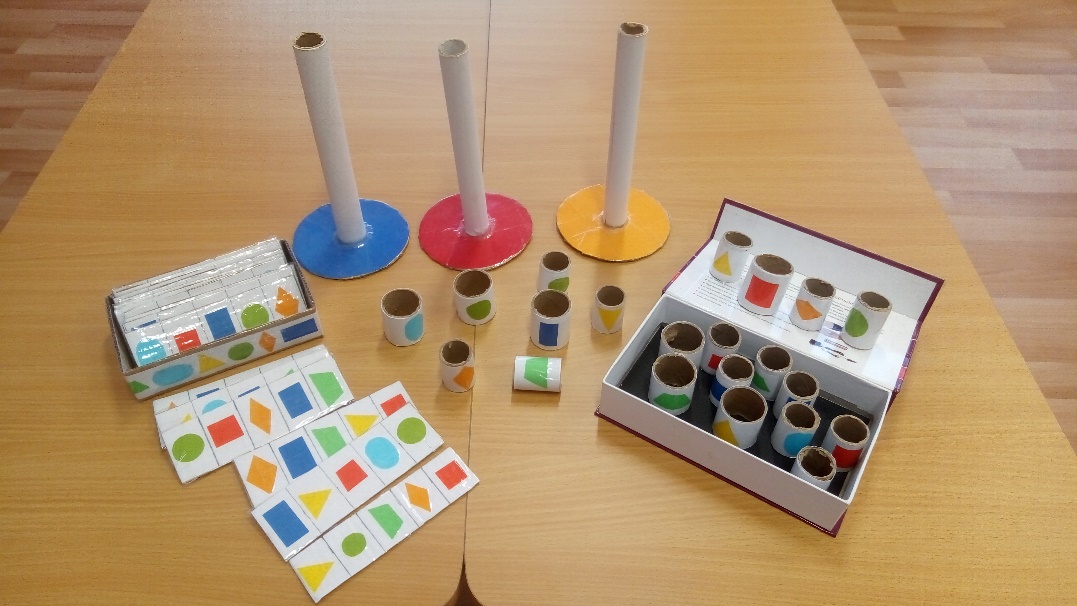 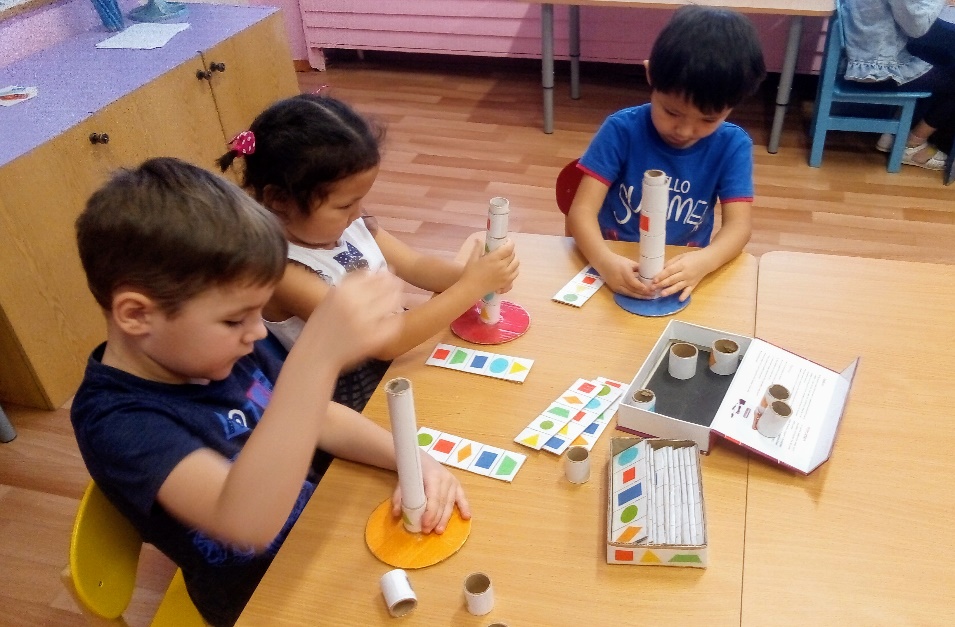 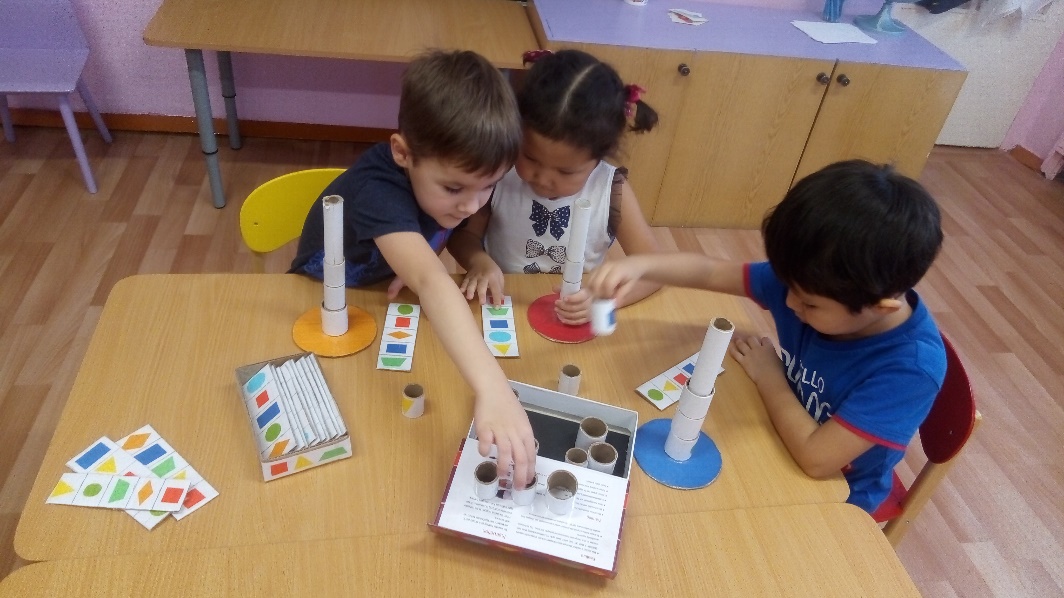 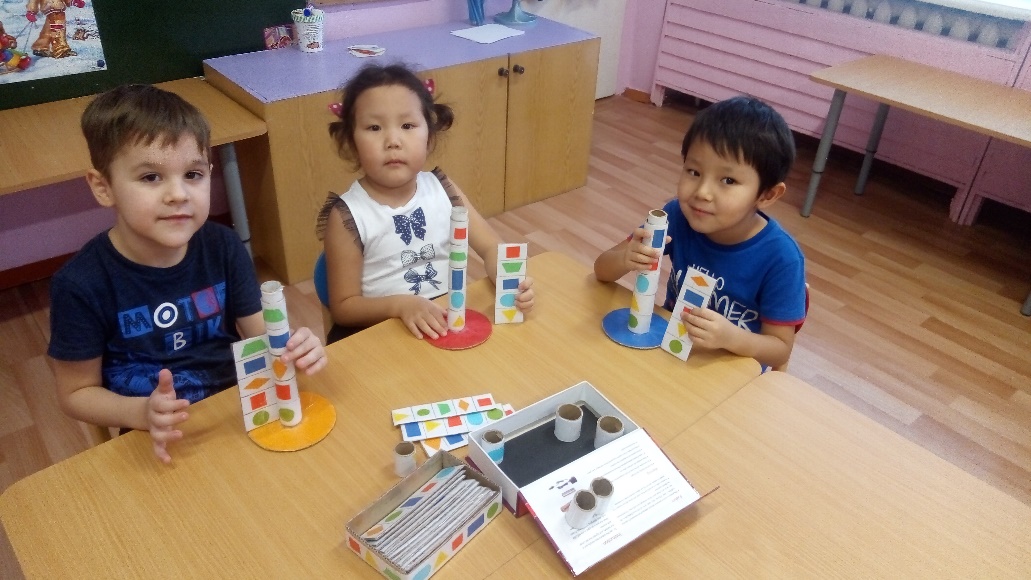 